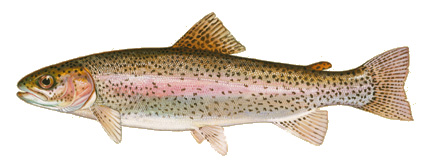 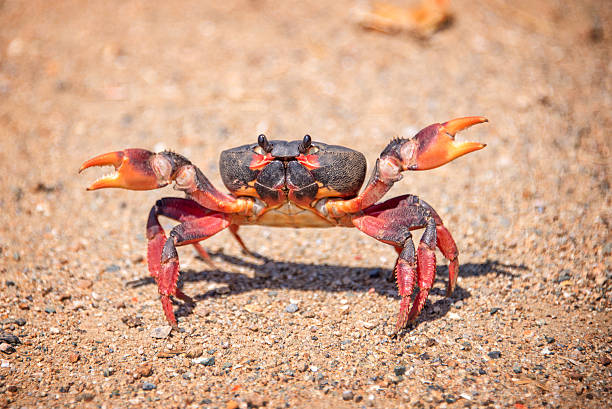 truitecrabe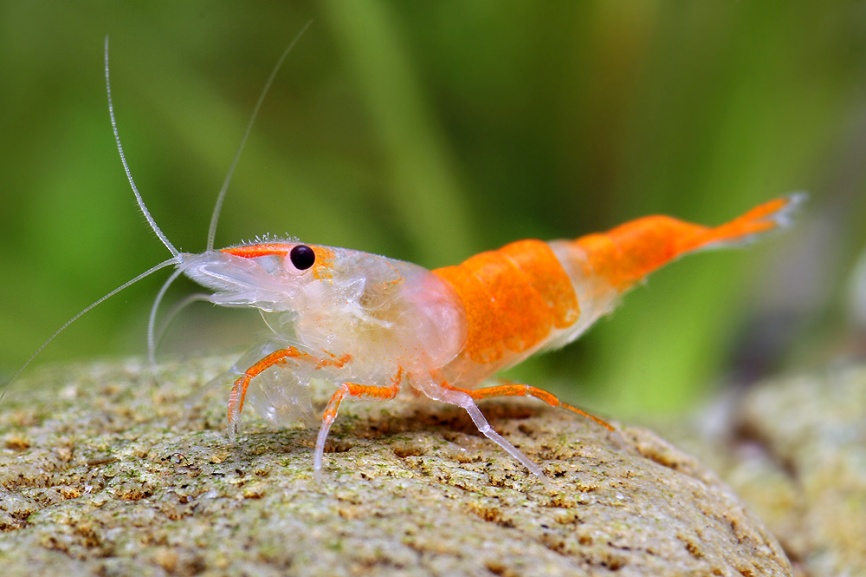 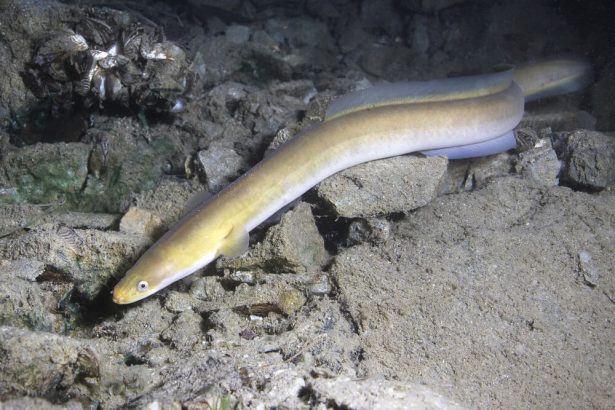 crevetteanguille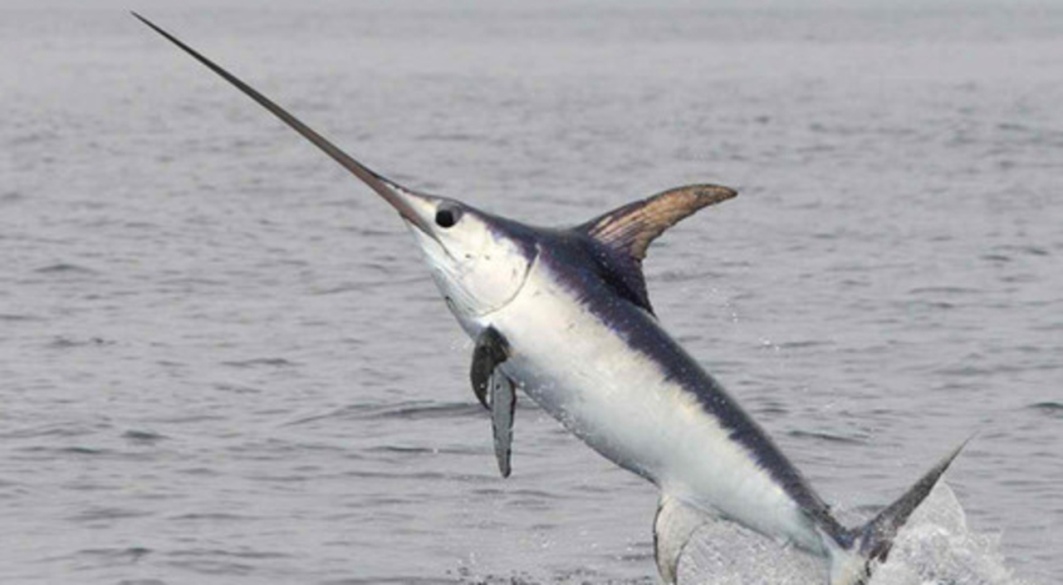 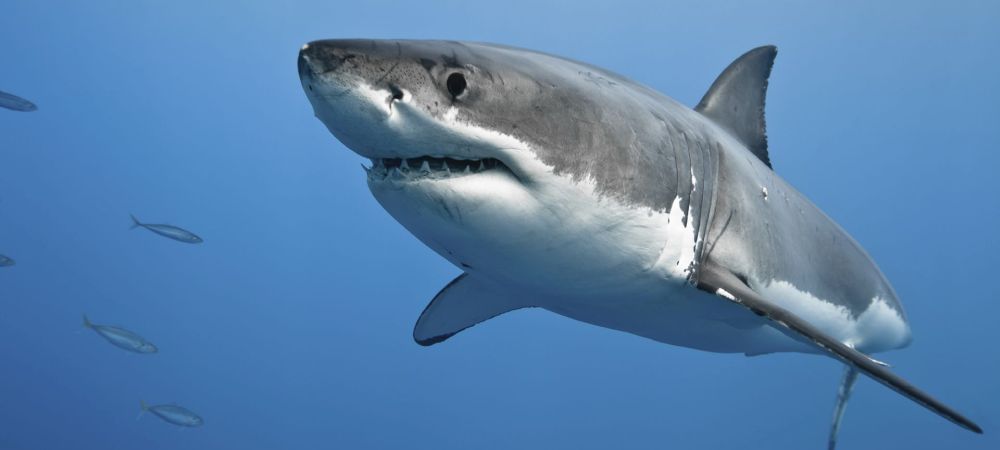 espadonrequin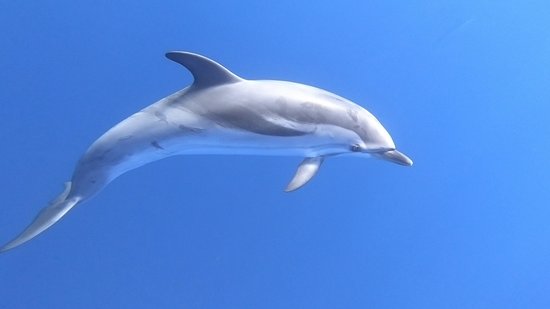 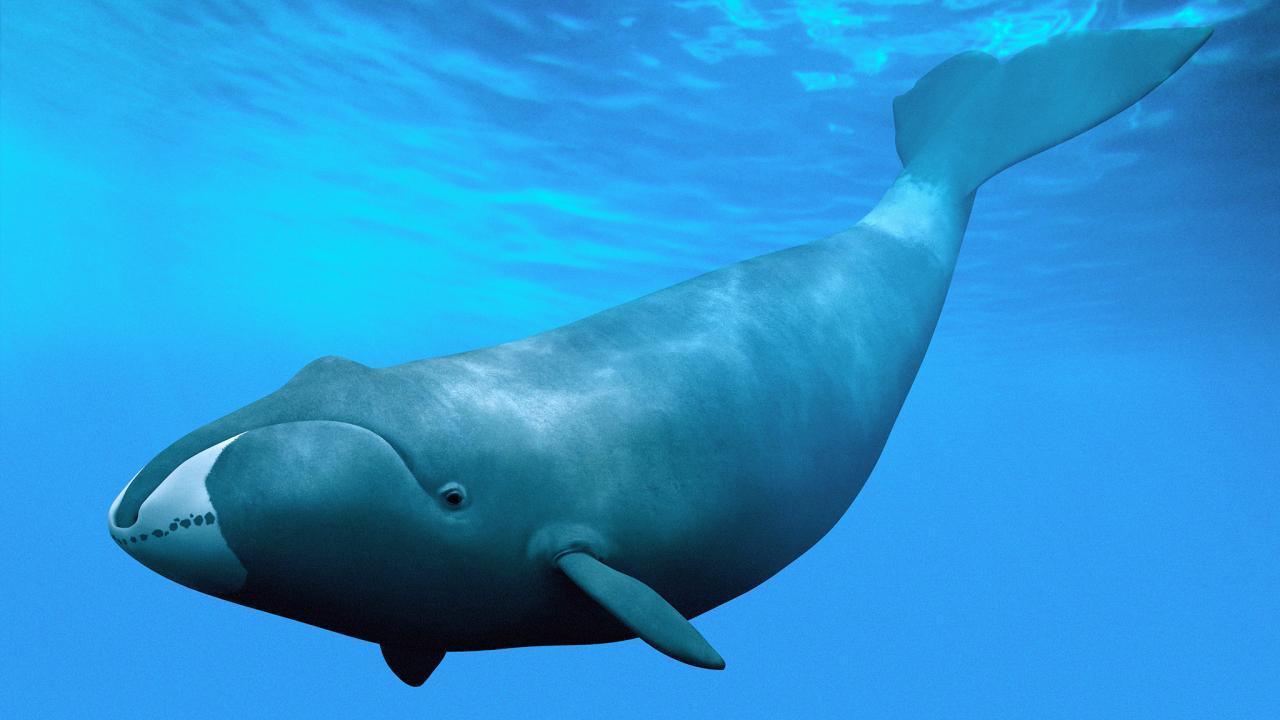 dauphinbaleine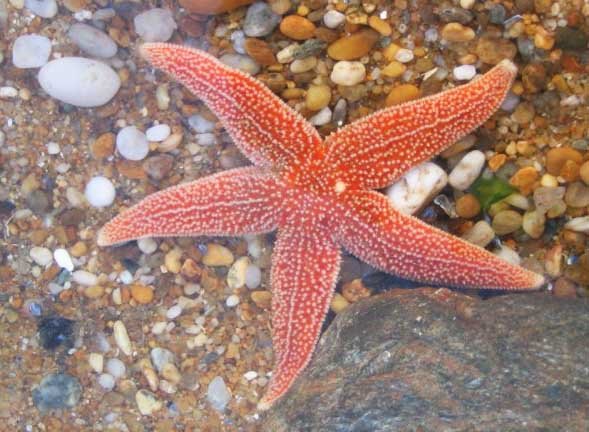 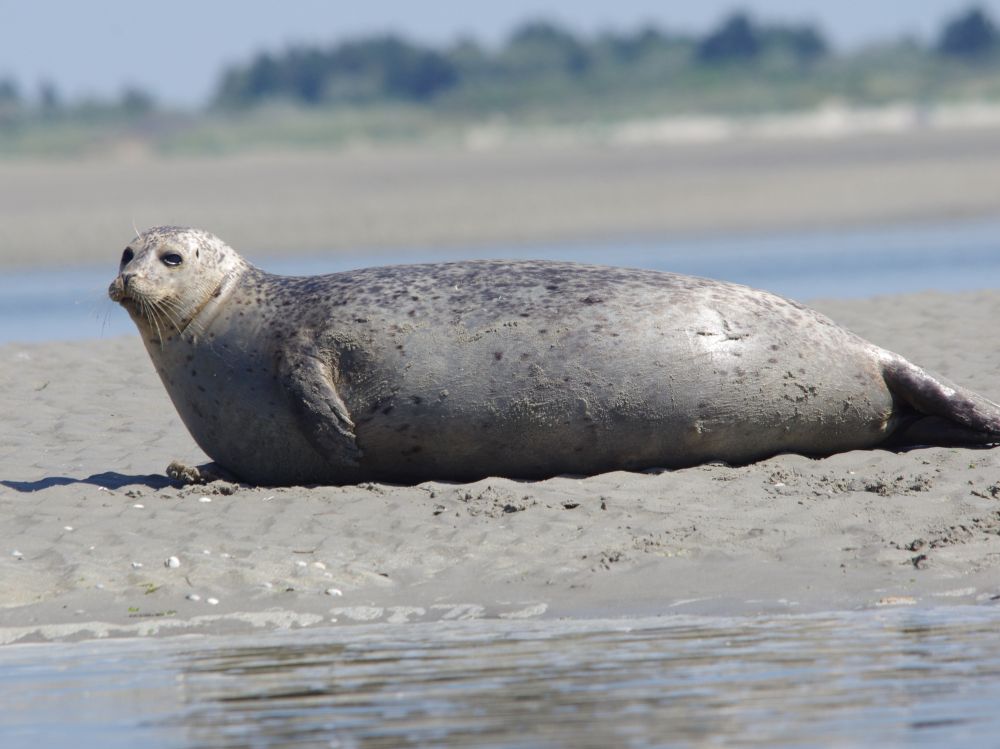 étoile de merphoque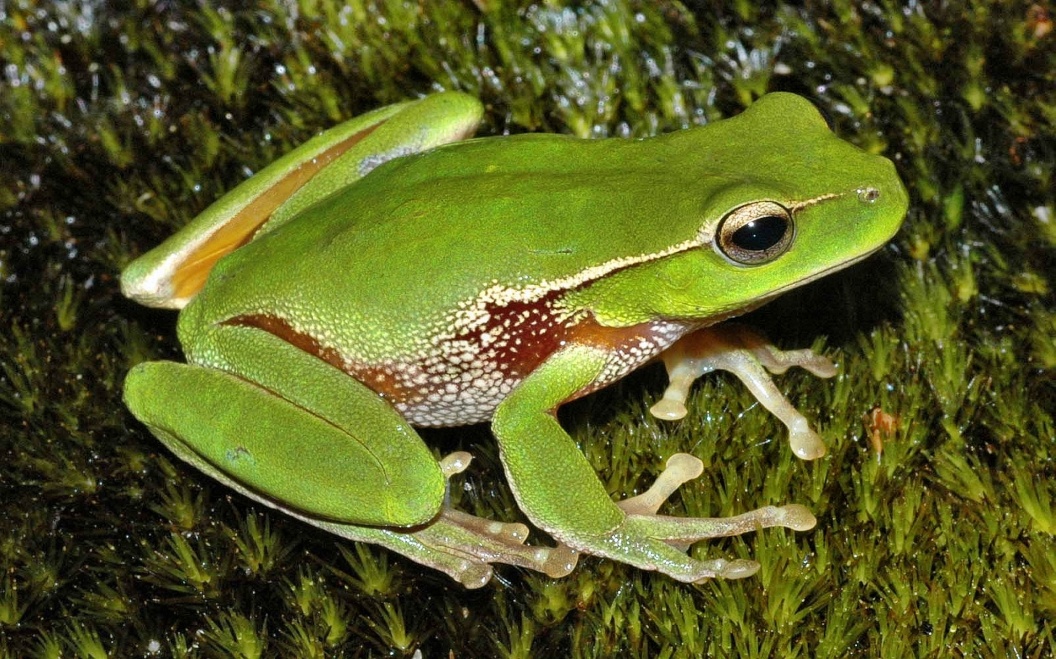 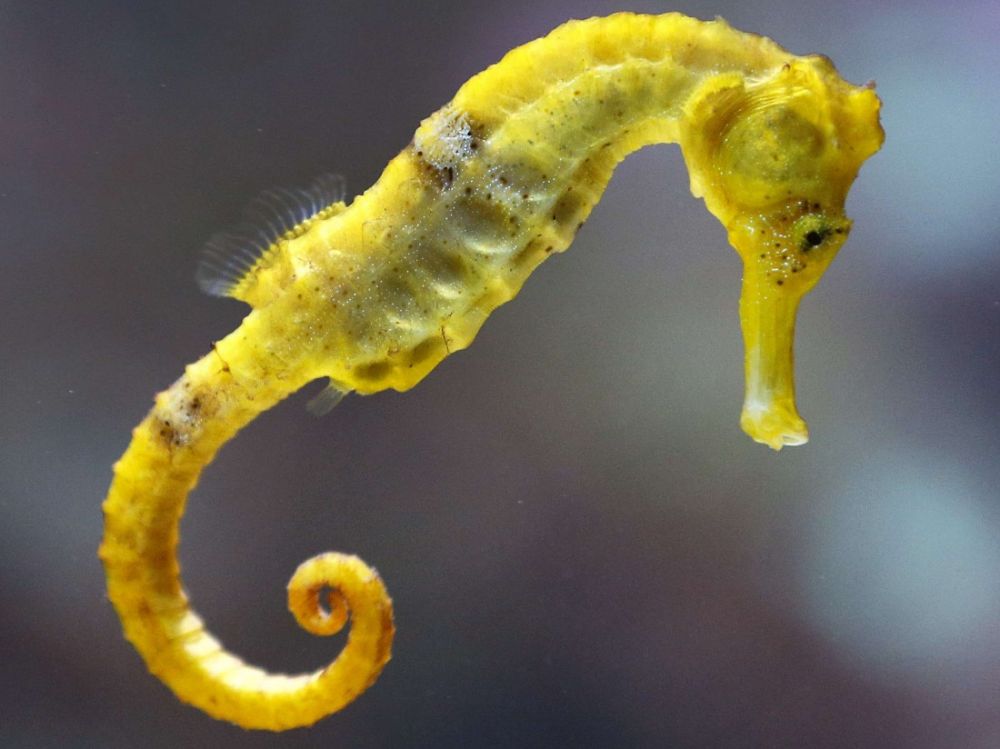 grenouillehippocampe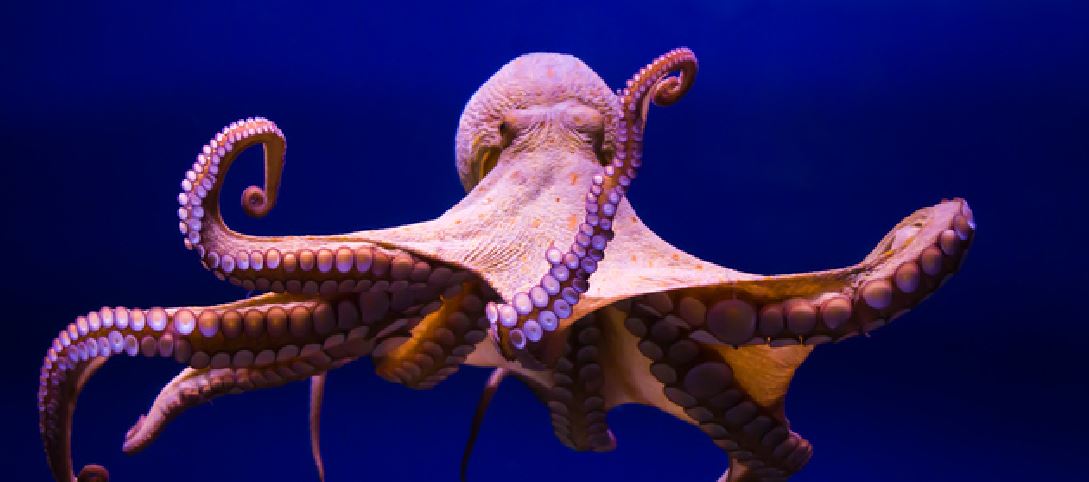 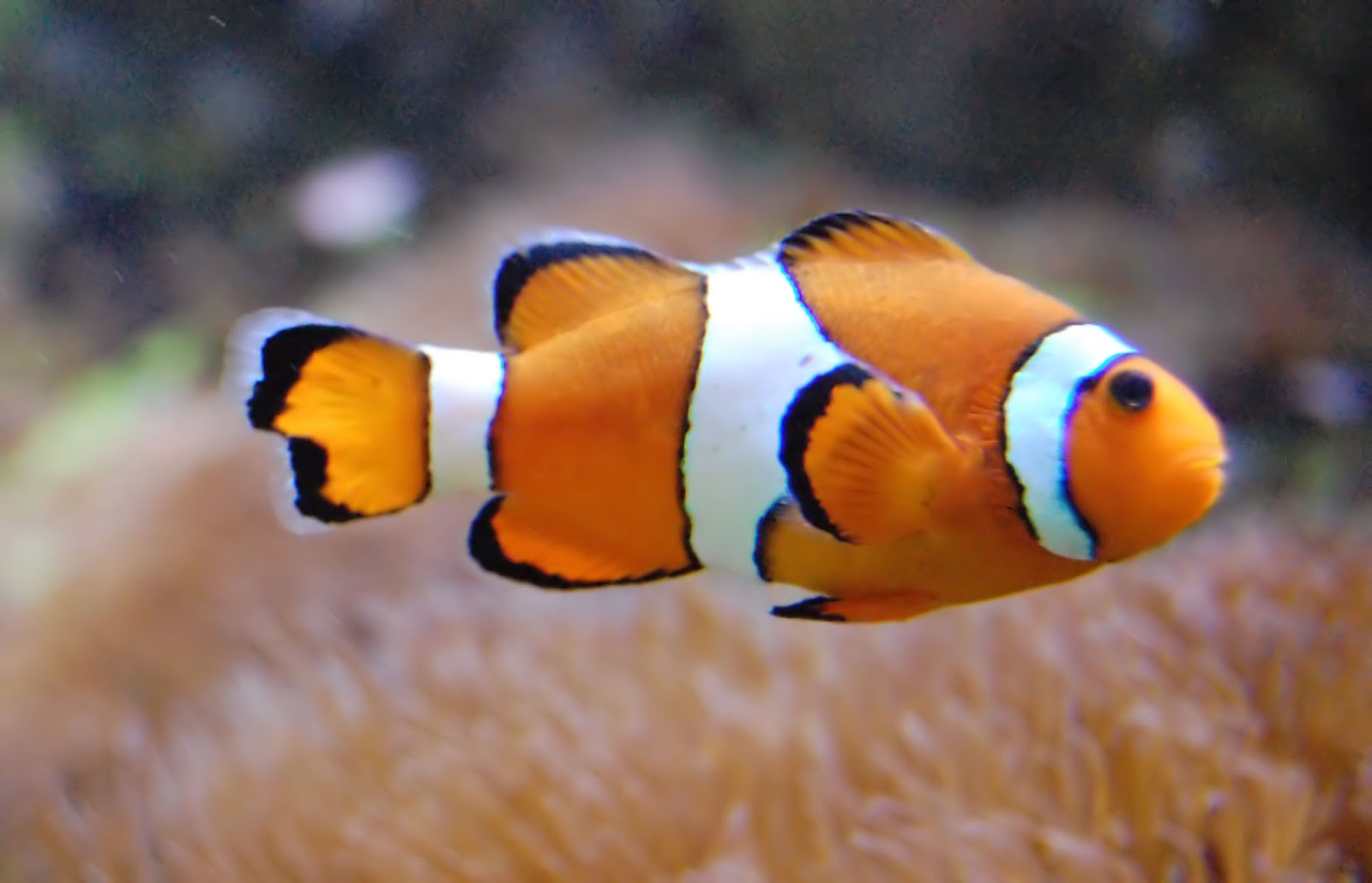 pieuvrepoisson clownles animaux aquatiques